Русский языкТема. Написание глаголов на –тся и –тьсяЦель: планируется, что учащиеся усвоят правило правописания глаголов на -тся и -ться;    Задачи: создать условия для :- знакомства  с    написанием  глаголов, которые оканчиваются на –тся и –ться, их правильным  произношением; -  развития орфографической зоркости, обогащения словарного запаса, кругозора-   воспитания   интереса к русскому языку,сам-тиХод урока1. Оргмомент- Сегодня мы отправляемся в путешествие в страну……….. /   Глаголию/Мы отправимся сейчас В славную Глаголию,Где у каждого глаголаЕсть своя история.Во время путешествия вы будете заполнять маршрутные листы. 2 . Актуализация знанийВходной билет – выполнение тестаТест «Да- нет» 1.Глагол – это часть речи, которая обозначает действие предмета      +2. Глаголы изменяются по временам.						+3. Все глаголы изменяются по падежам.						-4. В предложении глагол обычно бывает сказуемым и согласуется с подлежащим. +5.В форме прошедшего времени ед числа глаголы изменяются по родам 	+	6. У глаголов в  неопределённой форме можно определить число и лицо	-7. Изменение глаголов по лицам и числам называется спряжением.		+8. Глаголы первого спряжения в 3м лице множ числа имеют окончания -ут –ют  + 9. Если глагол без НЕ не употребляется, то он пишется с Не слитно.     +10. Глаголы пишутся всегда так, как слышатся.					-Мы начинаем наше путешествие. И  нас встречает ь. Он будет нас сопровождать и во всём помогать.Ь знак – глаголам друг.То он есть, а то исчезнет вдруг. Чистописание    ь         ешьишь      тьчьти     тсяться           -   назвать правила Если  хоч…..  много зна…..  ,    нужно   хорошо   учи.....  . – дописать сочетания из чистописания. Объяснить. Определить время, лицо, число глагола хочешьХочешь – н вр, 2 л, ед ч- смешанное спряжение3 Постановка  темы и задач урока- Написание какого сочетания вызвало затруднение? - Над какой темой будем работать?Чему будем учиться? 4.  Этап  изучения  нового материала Поисковая деятельность – в пареКакой вывод сделали?Определите лицо глаг.  -   на тсяНеопр. форма      - на  ться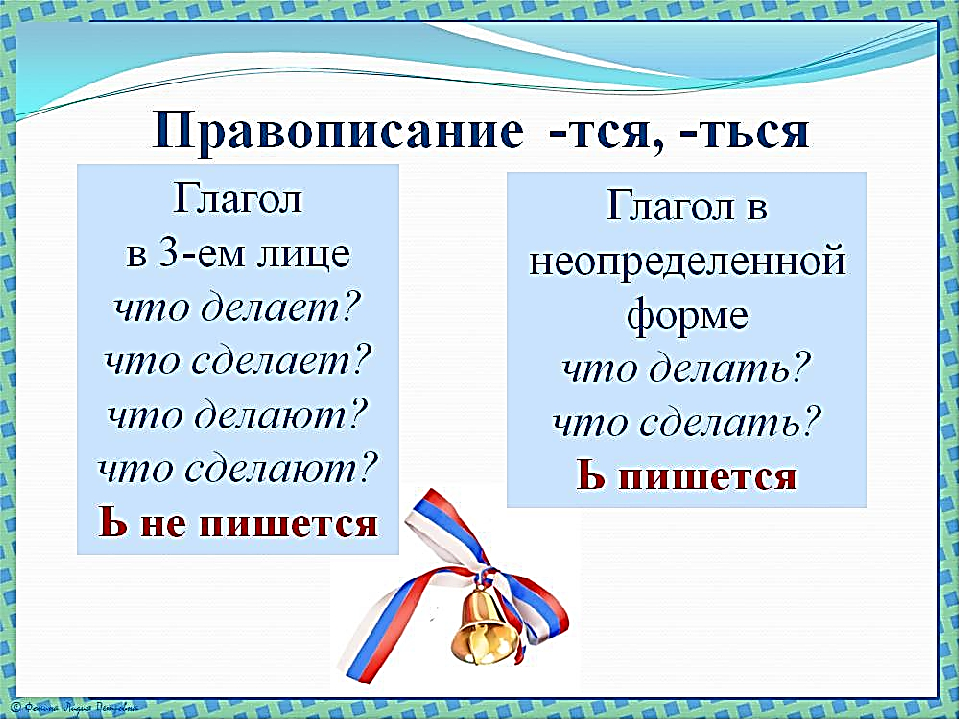 Чтение правила  в учебнике с.78			Правило от ь в стихахЕсли мягкий знак в вопросе, то в глагол его попросим.					ФизкульминуткаРаз подняться, потянутся, Два согнуться, разогнуться, Три в ладоши 3 хлопкаГоловою 3 кивка, На 4 руки шире, 5- руками помахать6- присесть, 7 сидеть8 встать и всем шагать.Советы от жителей  Глаголии- выборочное списывание***девочки – ться*** мальчики - тсяКто на уроке старает…ся, У того всё получает…ся.Если не будешь стремит…ся,Нечем будет гордит…ся!5. Этап закрепления материала***Упр 122--- 2 столбик***Письмо под диктовку– Солнце весною дольше остаётся на небе. Всё живое радуется весне.6 Этап контроля изученного материала7 Этап подведения итоговПодсчёт баллов. Выставление оценок за урок8. Этап информирования о д/зУпр 124                 Задания                                Оценивание                                Оценивание                 ЗаданияБез ошибок2бДопустил ошибки  1б1.Тест «Да-нет»2. Соединение глагола  с вопросом3. Выборочное списывание4 Упр 1225 Разноуровневое задание       ИТОГНаписание глаголов на –тся и –тьсяПознакомимся………………Будем учиться ……………….Повторим ……………………..Соединить глагол с вопросом стрелкой:Что делает?                                                    радуются Что делают?                                                   радуетсяЧто  сделает?                                                  обрадуется Что сделают?                                                 радоватьсяЧто делать?                                                     обрадоватьсяЧто сделать?                                                    обрадуютсяРазноуровневые задания:  1. уровень Исправить  ошибки  Расчёсываеться, шевелится, просыпаеться, умыватся, собраться, выспаться. 2.  уровень.  Вставить, где необходимо, ьСпрячет ..ся, кланят .. ся, греет..ся, проснут .. ся, моет ..ся 3 уровень.  Заменить одним словом. Дописать  глагол на изученное правилоПроявлять стремление – ……………………….Они испытывают  волнение -…..  …………………………Допускать ошибки -…………………………………………………..            Он испытывает радость-  ……………………………………………….. 
Познакомимся………………Будем учиться ……………….Повторим ……………………..